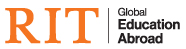 CountriesEligibility RequirementsDeadlineAward AmountWebsite & DescriptionFund for Education Abroad Scholarship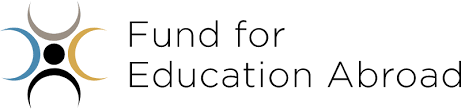 All countries• U.S. citizen or permanent resident

• Minimum of 4 weeks (28 days) in-country• Applying for a credit-bearing study abroad programSummer, Fall, Academic Year programs: Early JanuarySpring programs: Early September$1,250 - $10,000https://fundforeducationabroad.org/Scholarship for students who are underrepresented in study abroad: high financial need, first-generation college students, students of color.Gilman Scholarship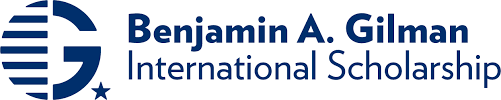 Any country with an overall Travel Advisory Level 1 or 2 according to the U.S. Department of State’s Travel Advisory System • U.S. citizen • PELL grant recipient
(if you receive a Pell grant it would be listed on your eServices account under “Financial Aid”)• Applying for a credit-bearing study abroad program (no minimum length requirement)Fall, Spring, Summer programs: Early October and Early March Up to $5,000https://www.gilmanscholarship.org/Scholarship for high financial need students to study, intern or work abroad.Diversity Abroad Overseas Ambassador Scholarship 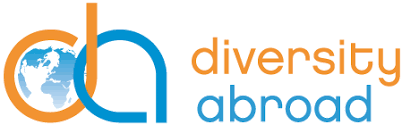 All countries• Minimum cumulative 2.75 GPA Fall and Summer programs: 
FebruarySpring programs: September $500https://www.diversityabroad.com/overseas-ambassadorScholarship for students who are underrepresented in study abroad: high financial need, first-gen, students with disabilities, ethnic and racially diverse, LGBTQ+, ROTC, veterans, dependents of active military.Critical Language Scholarship Program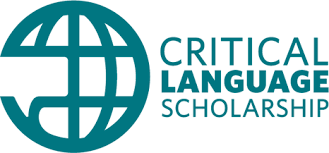 Countries where critical languages are spoken and are outside of Western Europe and Australia/New Zealand.• U.S. citizen or U.S. national• Interested in intensive language studyAnnual deadline: 
Mid-NovemberFully fundedhttps://clscholarship.org/Scholarship for summer program to study a language critical to the United States (Azerbaijani, Bangla, Hindi, Indonesian, Persian, Punjabi, Russian, Swahili, Turkish, Urdu, Arabic, Korean, Portuguese, Russian, Chinese, Japanese).Boren Scholarship 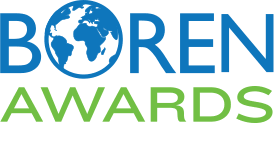 Countries where critical languages are spoken and are outside of Western Europe and Australia/New Zealand.• U.S. citizen• Planning an overseas program in a country outside of Western Europe, Canada, Australia, or New ZealandAnnual deadline: 
Late January Aims to be fully funded: Between $8,000 and $20,000 depending on length of time in country.https://borenawards.org/Scholarship for intensive language study. Semester program (all majors); summer program (STEM majors)DAAD RISE (Research Internship in Science & Engineering) Fellowship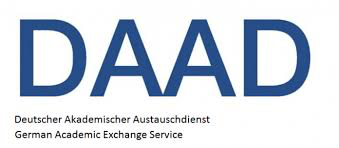 Germany• U.S. or Canadian citizen (or studying at a U.S. university for more than 12 months if non-U.S./ Canadian citizen)• STEM majorsAnnual deadline: 
Mid-DecemberFully fundedhttps://www.daad.org/en/Scholarship for students in STEM fields to do research or internship in Germany.ProgramsEligibility RequirementsDeadlineAmountWebsite & DescriptionRIT Education Abroad Travel GrantsRIT Programs • High financial need
• Academic meritRolling$500-$1500To support study abroad on RIT Global Campus, Exchange, Faculty-led or Research programs. Opt in for consideration when applying for program in RIT Compass. Complete optional essay. 
Email global@rit.edu with any questions.NTID ScholarshipsRIT Programs• Must be Deaf/HOH or ASL interpreting studentsRolling$500-$1000To support study abroad on RIT Global Campus, Exchange, Faculty-led or Research programs. Opt in for consideration when applying for program in RIT Compass. Complete optional essay. 
Email global@rit.edu with any questions.RIT COLA: GO Grant and Liberal Arts Travel Fund All programs• COLA major or double majorRolling$500GO Grant: Automatic grant for all COLA majors/double majors rit.edu/liberalarts/experiential-learning. Opt in for consideration when applying for program in the RIT Compass.

Liberal Arts Travel Grant: http://bit.ly/RITLiberalArtsGrantRIT Honors All programs• RIT Honors studentNone$500https://www.rit.edu/academicaffairs/honors/grantsSaunders College of Business 
ScholarshipAll programs• Min. 3.20 GPA
• Saunders majorFeb. 15Varieshttps://saunders.rit.edu/mysaunders/student-services-resources/saunders-merit-awardsKGCOE- L3 Harris Passport ProgramAll programs• Female student
• KGCOE major
• Min. 3.0 GPA
• High financial needRolling $2,000Opt in for consideration when applying for program in RIT Compass. Complete optional essay.

Email global@rit.edu with any questions.